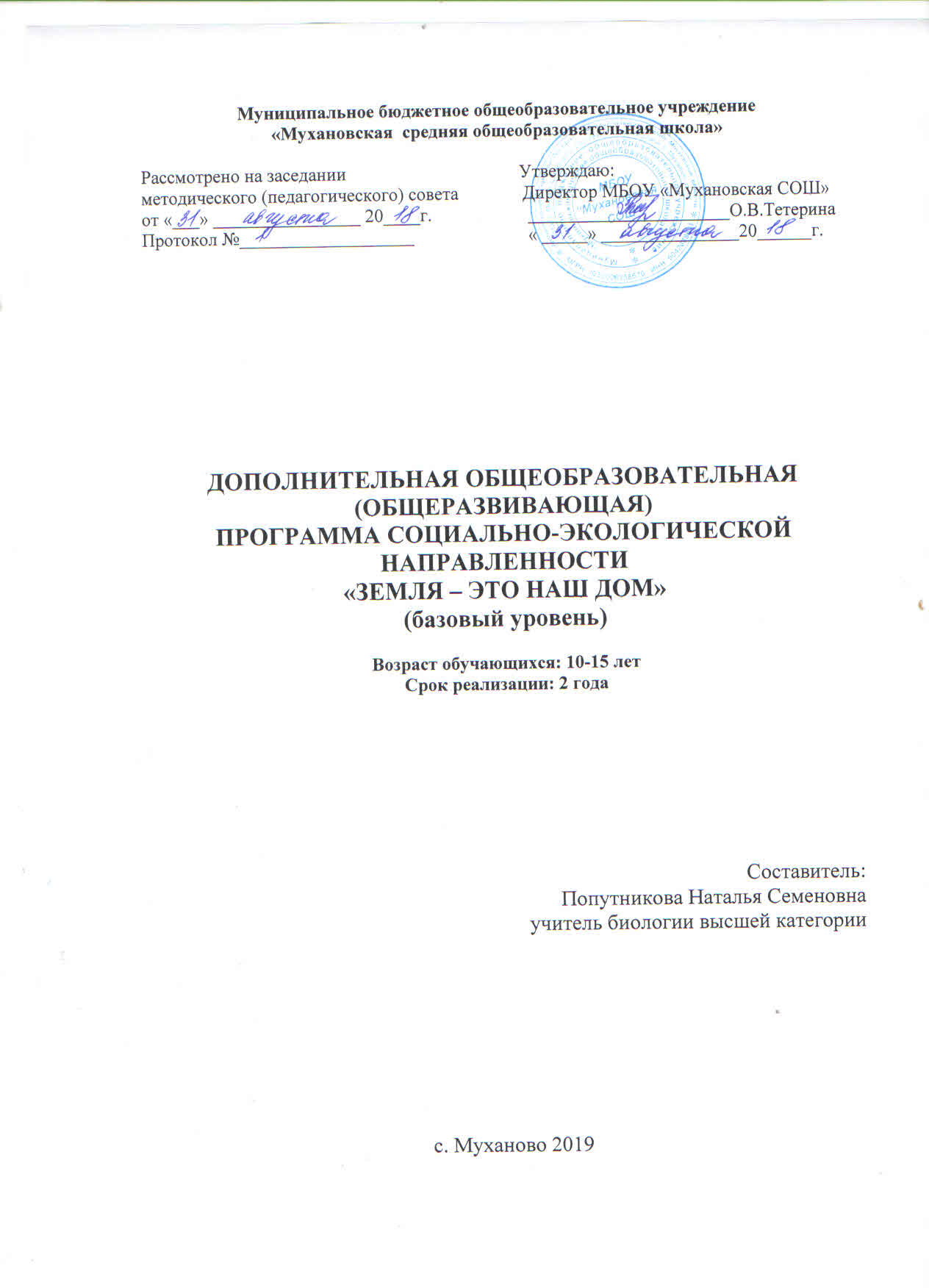 СОДЕРЖАНИЕ1.Пояснительная записка………… …………..…………… 3 стр.2.Учебный план……………………………………….……. 8 стр.3.Содержание изучаемого курса……………………………10 стр.4.Методическое обеспечение дополнительнойобразовательной программы………………………..………13 стр.5.Список литературы…………………………………..……15 стр.ПОЯСНИТЕЛЬНАЯ ЗАПИСКА«Благо людей и мира на Земле, безопасность планеты и торжество «разума» - это дело всех и каждого.»В.И.Вернадский
Теперь уже никто не сомневается в том, что среди глобальных, жизненно важных проблем, стоящих перед человечеством, первостепенное значение приобрели в наши дни проблемы экологии. Химическое, физико-техническое загрязнение природы угрожает самому существованию человека. И, тем не менее, люди уже не могут отказаться от электростанций, железных дорог, самолетов, автомобилей…Экологическая задача сейчас в том, чтобы минимизировать вредные техногенные воздействия на окружающую среду и ознакомить общество с конкретной опасностью, угрожающей человеку в воздухе, воде, почве, жилище. Только раннее формирование правильного, осознанного взаимоотношения человека и природы может предотвратить нарастание вредных факторов в окружающей среде и помочь нейтрализовать их.Формирование у детей ответственного отношения к природе – сложный и длительный процесс. Его результатом должно быть не только овладение определенными знаниями и умениями, а развитие эмоциональной отзывчивости, умение и желание активно защищать, улучшать, облагораживать природную среду. Дети, получившие определенные экологические представления, будут бережнее, относится к природе. В будущем это может повлиять на оздоровление экологической обстановки в нашем крае и в стране.В нашей стране проблема экологического воспитания является первостепенной важностью.В настоящее время проблемы взаимоотношений с окружающей средой могут быть решены только при условии формирования экологического мировоззрения у всех людей, повышения их экологической грамотности и культуры, понимания необходимости реализации принципов устойчивого развития. С принятием закона Российской Федерации «Об охране окружающей природной среды» созданы предпосылки правовой базы для формирования системы экологического образования населения. «Указ Президента Российской Федерации по охране окружающей среды и обеспечению устойчивого развития» (с учетом Декларации конвенции ООН по окружающей среде и развитию, подписанной Россией), правительства возводят экологическое образование в разряд первостепенных государственных проблем. Экологическая культура – сравнительно новая проблема, которая остро встала в связи с тем, что человечество вплотную подошло к глобальному экологическому кризису. Все мы прекрасно видим, что многие территории, по причине хозяйственной деятельности человека, оказались загрязнёнными, что сказалось на здоровье и на качестве населения. Можно  сказать прямо, что в результате антропогенной деятельности окружающая природа оказалась перед прямой угрозой уничтожения. Из-за неразумного отношения к ней и к её ресурсам, из-за неправильного понимания своего места и положения во вселенной человечеству грозит деградация и вымирание. Поэтому проблема “правильного” восприятия природы, равно как и “экологической культуры” выходит в настоящий момент на передний план. Чем раньше учёные начнут “бить тревогу”, чем раньше люди начнут пересматривать результаты своей деятельности и корректировать цели, соразмеряя свои цели со средствами, которыми располагает природа, тем быстрее можно будет перейти к исправлению ошибок, как в мировоззренческой сфере, так и в сфере экономической. Формировать экологическое  мировоззрение нужно в первую очередь у наших детей. Разумное отношение к природе, окружающему миру должно стать одним из критериев оценки нравственности человека. Наиболее благоприятным периодом для решения задач экологического воспитания является школьный возраст.Актуальность дополнительной общеразвивающей программы «Земля – это наш дом» (далее - программа) определяется запросом со стороны детей и их родителей на программы экологического развития школьников. Очевидно, что воспитывать у ребят ответственное отношение к природе можно лишь при непосредственном контакте с природой, причем этот контакт должен быть регулярным. Работа по организации экологического воспитания была начата в МБОУ «Мухановская СОШ» в 2016 г. Работа сучащимися дополняет традиционный учебно-воспитательный процесс экспериментальной и исследовательской деятельностью. Результатом этой деятельности стали исследовательские, творческие и проектные работы обучающихся, отмеченные на муниципальном и региональном уровнях.Педагогическая целесообразность программы. Основная идея программы «Земля – это наш дом» - развитие мотивации к познанию природы, её охране, формирование основы экологической грамотности, уважительного отношения к окружающему миру. Программа углубляется по вопросам практической, лабораторной, исследовательской, экспериментальной, экскурсионной форм обучения, стимулирующих экологическую  активность детей. Практическая деятельность направлена на изучение растительного и животного мира, земельных, водных, лесных ресурсов, составление картосхем территории Малой Родины. В курсе изучения предусматривается летняя трудовая практика: посев семян цветковых растений, обработка земли под клумбы, уход, полив за растениями, посадка кустарников, деревьев. Это позволяет сформировать у воспитанников представления о взаимосвязи мира живой и неживой природы, об изменениях природной среды под воздействием человека. Проводимые работы становиться основой для исследовательских проектов. В процессе этой деятельности формируются личностные качества обучающегося. Формирование полноценной личности - важнейшая задача дополнительного образования, предполагает гармоничное сочетание умственного и физического развития, стремление к поиску постоянных открытий. Осваивая программу, обучающиеся могут выбрать специализацию, продолжить обучение в учебных заведениях биолого - экологической направленности.Цель программы: формировать основы экологической грамотности и уважительного отношения к миру природы.Для достижения поставленной цели ставятся следующие задачи:Обучающие:расширить знания в области экологии и их применение в повседневной жизни;формировать понятие о себе как о жителе планеты Земля, от которого зависит жизнь всего живого;развить познавательный интерес и любовь к родному краю, формировать представления об экологических проблемах мира, страны, области, деревни;обеспечить самореализацию в современном обществе, умения использовать приобретенные знания как основу для собственных творческих изысканий;приводить доказательства взаимосвязи человека и окружающей среды,необходимость защиты природы;формировать у подрастающего поколения представления о взаимосвязи мира живой и неживой природы, об изменении природной среды под воздействием человека; об экологических катастрофах.Развивающие:развивать творческое воображение, познавательные возможности учащихся, а также коммуникативные способности каждого ребёнка с учётом его индивидуальности;осваивать элементарные приёмы исследовательской деятельности, формировать цели учебного исследования, фиксировать результаты;повышать общий интеллектуальный уровень подростков;создавать схематические модели с выделением существенных характеристик объекта, составлять тезисы, различных виды планов;производить поиск информации, анализировать и оценивать её достоверностьВоспитательные:способствовать формированию чувства гражданственности и ответственности за свои поступки, осознанного и доброжелательного отношения к мнению другого человека;формировать коммуникативные компетентности в общении и сотрудничестве со сверстниками, экологическое восприятие и сознание общественной активности;прививать чувство доброго и милосердного отношения к окружающему нас миру, навыки культуры взаимодействия в окружающей природно-социальной среде;воспитывать чувство патриотизма, сознание ценности здорового образа жизни, потребность в общении с природой, формировать умение работать в команде, быть частью коллектива.Отличительными особенностями программы и её преимущества с ранее созданными программами этой направленности является логическая связь занятий в группах дополнительного образования с тематическим планированием программы регионального плана, углубление вопросов, связанных с экологией отдельных систематических групп организмов, изучение растений и животных Московской области, изучение природыМалой Родины. Обучение предусматривает получение знаний не только на занятиях, но и во время экскурсий, практических и творческих работ. В осуществлении некоторых мероприятий принимают участие родители.Практическая часть программы направлена на исследование экосистем и достопримечательностей родного края, исследование экологии района, что обуславливает развитие экологической грамотности и уважительного отношения к миру природы.Возрастные особенности учащихся: Программа учитывает психолого-возрастные особенности. Возраст детей, участвующих в реализации программы: 10-15 лет. Для учащихся подросткового возраста характерно использование знаний экологического характера, формирование опыта социального взаимодействия и ответственного отношения к окружающей среде во всех видах деятельности. Воспитание экологическойкультуры в данном возрасте видоизменяется в связи с тем, что, во - первых, подростки способны осознавать личную ответственность за последствия своих действий по отношению к окружающей среде, во-вторых, они уже не удовлетворяются только эстетической радостью от общения с природой. Учащиеся включаются в такие формы организации экологической (природоохранной) деятельности, как экспедиции, походы, экскурсии, акции, практикумы, лабораторные опыты.Срок реализации программы: 2 года. Общий объём дополнительной общеобразовательной (общеразвивающей) программы социально – экологической направленности «Земля – это наш   дом» -144 часа. Программа предусматривает продолжительность образовательного процесса 36 учебных недель (в том числе и в каникулярный период). Начало занятий 01 сентября. Окончание учебного года 31мая. Группы разновозрастные. Для учащихся, разных по возрасту, предусматривается дифференцированный подход при назначении учебных заданий в процессе обучения.Набор в группы осуществляется на основе интересов и потребностей детей, желающих обучаться по данной программе. Специальной подготовки от детей не требуется. Количество обучающихся: не менее 15 человек в группе первого года обучения, не менее 15 человек в группах второго года обучения.Занятия проводятся 2 раза в неделю по 1 академическому часу. Расписание занятий составлена с учётом требований СанПин. В ходе проведения экскурсий, акций, походов, в работу кружка вносятся коррективы.Форма обучения: очная.Форма организации образовательного процесса: индивидуальная, работа в парах, групповая, коллективная.Приёмы и методы организации учебно-воспитательного процесса, применяемые в ходе реализации программы.В основе программы – личностно – ориентированный подход к обучающимся, обеспечение педагогическими средствами свободного процесса развития и становления свободного гражданина и патриота своей страны, обладающего экологической культурой.Основные принципы программы: -единство сознания и деятельности; -творческой активности и самостоятельности обучения; -коллективности.Для организации программы используются следующие методы обучения. Объяснительно – иллюстративный метод- рассказ, беседа, организация наблюдений, иллюстрация, демонстрация (все разделы программы)Исследовательско-поисковый метод - обучение поискам самостоятельного решения замыслов в опытнической работе. Этот метод направлен на развитие мышления, целеустремлённости.Наглядный метод – демонстрация коллекций, таблиц, схем, учебников, инструментов.Практический метод – упражнение. Практическая работа выполняется для закрепления полученных знаний.Игровой метод- помогает организовать досуг, развивает активность мышления, помогает увеличить работоспособность детей, снимает напряжение и усталость. Включение подвижных игр способствует сохранению здоровья обучающихся и повышает их интерес к занятиям в объединении.Метод развития творческих способностей – создание проблемных ситуаций, творческие задания.Метод стимулирования учебно – познавательной деятельности – создание ситуации успеха. В процессе обучения используются следующие формы занятий, одна изформ проведения занятий – экскурсии в природу. Они дают возможность не только собирать природный материал, наблюдать красоту родного края, но и обогащают детей знаниями по охране растений редких и исчезающих видов, по их восстановлению; прививают практические навыки в деле сбережения природных богатств. Занятия по данной программе включают разнообразные игры: творческие, дидактические, познавательные. Сюжетно – ролевые, направленные на развитие у обучающихся культуры взаимоотношений, эстетического вкуса, экологической культуры. Конкурсы и викторины выставки помогают довести работу до конца с наилучшим результатом, учат детей анализу и самоанализу. Занятия проводятся 2 раза в неделю по 1 академическому часу. Расписание занятий составлено с учётом требований СанПин. В ходе проведения экскурсий, акций, походов, в работу кружка вносятся коррективы.Форма обучения: очная.Ожидаемые результаты.Учащиеся будут знать:основные понятия и законы экологии;основы международного и российского экологического права;основы экологической культуры.значение природы для человека.некоторые охраняемые растения и животные своего края, страны.правила поведения в природе.взаимоотношения организмов друг с другом и с человеком;единство живой и неживой природы, необходимости бережного отношения к ней;месте и роли человека в природном сообществе, о единстве природы и          человечества;причинах создания и назначении Красной книги;местные виды растений и животных, занесенных в Красную книгу;причины и возможные последствия экологических катастроф;ценности и уникальности каждого природного объекта;современные экологические проблемы и возможные пути их решения;правила поведения человека в природе;понимание того, что в природе всё взаимосвязано и нарушение одной из связей ведёт за собой другие изменения.Учащиеся должны уметь:проводить поисково-исследовательскую деятельность.выполнять правила безопасного поведения в природе, охранять редкие виды растений и животных;проводить экологические наблюдения в природе;формулировать и обосновывать собственное мнение по тому или иному вопросу (экологической проблеме);ориентироваться в различных жизненных ситуациях, применять полученные знания на практике;оценивать экологическую обстановку, находить пути решения экологических проблем;проводить мониторинговые наблюдения в природе;проводить научные исследования по оценке экологических, социальных и экономических последствий деятельности человека на территории Московской области и с.Муханово;разрабатывать и оформлять исследовательские проекты;представлять результаты своих исследований путем участия в конференциях, семинарах, открытых занятиях, конкурсах;Фомы аттестации:выставки;беседа;семинар;решение проблемных задач;научно – практические конференции;проектные работы;деловые игры;конкурс творческих работ;защита рефератов;участие в конкурсах;практические работы;конкурс фотографий;впуск видеороликов;выпуск стенгазет и буклетов.Критериями оценки результатов обучения: итоговая защита проектных работ, успешное усвоение программы, творческие достижения. Получение грамот, сертификатов об участии в разных конкурсах, согласно программе, конференциях, викторинах при наличии положительных результатов, а также: создание стабильного коллектива, заинтересованность участников в выбранном виде деятельности; развитие чувства ответственности,  товарищества.  В конечном итоге – воспитание экологически грамотных граждан Российской Федерации.Учебно – тематический план1 год обученияУчебно – тематический план2 год обученияСодержание1 год обученияТема №1 Вводное занятие (2ч)Теория (1ч) Техника безопасности.Практика (1ч) Знакомство с группой (игровое занятие).Тема №2 Человек и природа (10ч)Теория(5ч) История появления человека на планете Земля. Древние люди.Собирательство, охота. Древние земледельцы, опустынивание. Зависимость человека отприроды. От древности до наших дней. Современный человек.Практика (5ч) Виртуальное путешествие в прошлое «О чём мы могли предупредитьдревнего человека?». Письмо в прошлое. Экскурсия в осенний лес «Сбор растительногоматериала для поделок». Творческий проект «Жилища древних людей». Экскурсия вкраеведческий музей МБОУ «Мухановская СОШ». Практическая работа «Характеристика стадий эволюции человека по моделям строения частей тела, рисункам.Тема №3 Главные  понятия науки экологии (15ч)Теория (6ч) Экология как наука. Сущность и значение экологии. Экологические связи:живая и неживая природа; связи между живыми организмами; взаимоотношения человекаи природы. Глобальные проблемы человечества. Экологическая катастрофа. Примерыэкологических катастроф. Экологические проблемы Подмосковья. Пути решенияэкологических проблем.Практика(9ч): Экскурсия «Изучение родного края». Участие в субботнике. Оформлениеэкологических стендов. Участие в конкурсе по экологии на сайте «ЗНАНИО». Выпускбуклетов «Чистая планета» Презентация «Экологическая ситуация в с.Муханово», «Пути решения экологических проблем». Изучение экологической ситуации Московской области. Выставка творческих работ «Особо охраняемые территории».Тема №4 Живая планета Земля (18ч)Теория (8ч) Оболочки Земли: атмосфера. Загрязнение воздуха. Парниковый эффект.Нарушение озонового слоя. Кислотные дожди. Влияние загрязнения атмосферы наздоровье человека. Гидросфера. Загрязнение воды. Реки и озёра России. Проблемазагрязнения пресной воды. Литосфера - твёрдая оболочка земли. Почва как среда жизни.Использование земли человеком.Практика (10ч) Практическая работа «Определение прозрачности и цветности воды».Научно –практическая конференция «Загрязнение гидросферы. Возможные пути решенияпроблем» Доклады на тему «Жемчужина России» (озеро Байкал). Экскурсия на р. Дубна.Опыт «Значение воздуха для роста и развития корней. Опыт «Дыхание листьев».«Дыхание семян». Практическая работа «Изучение состава почв». Участие вприродоохранных акциях «День Земли», «День воды». Экскурсия в совхоз «Россия» сцелью изучения типа почв.Тема №5 Биосфера – оболочка жизни (13ч)Теория (6ч) Биосфера - оболочка жизни. Учение о биосфере А.И.Вернадского. Человек –часть биосферы. Среда обитания. Сообщества живых организмов. Экосистема. Естественные и искусственные экосистемы. Деятельность человека. Природные иискусственные компоненты экосистемы города. Влияние деятельности людей наокружающую среду в городе: изменение природной (естественной) среды, загрязнение.Практика (7ч) Практическая работа «Изучение экологического состояния территориишколы». Проектные работы «Экосистема берёзовой рощи», экосистема родника«Серебряный ключ». Самостоятельная работа «Как человек изменил Землю?». Созданиеэкосистем аквариума. Наблюдение за внутривидовыми и межвидовыми отношениямиживотных и растений. Практикум «Правила сбора и изготовление гербариев». Изучение влияние деятельности людей на окружающую среду в городе: изменение природной(естественной) среды, загрязнение.Тема №6 Природоохранная деятельность (9ч)Теория (3ч) Природа как источник жизни. Правила поведения человека в природной среде. Загрязнение окружающей среды в связи с развитием промышленности. Использование природных богатств. Природные ресурсы России. Рациональное и нерациональное природопользование.Практика (6ч) Конкурс фотографий «Хрупкий мир природы». Дискуссия «К чемуприведёт нерациональное природопользование». Конкурс неоконченного рассказа«Путешествие на машине времени в будущее». Выпуск бюллетеней «Правила поведениячеловека в природной среде». Агитационная бригада «Чистая планета – здоровоенаселение». Конкурс поделок из вторичного сырья «Вторая жизнь вещей». Составлениекарты – схемы территории с. Муханово и определение источников загрязнения».Тема №7  Практическое занятие (4 ч)Теория (1ч) Озеленение пришкольной территории.Практика (3ч) Посев семян цветов. Наблюдение и уход за посадками. Практическаяработа «Определение всхожести семян цветковых растений». Обработка земли подклумбы. Высадка цветов. Полив, уход за растениями. Конкурс фотографий «Моицветы».Тема№8 Итоговое занятие (1ч)Теория (1ч)  Повторение экологических понятий. Правил поведения в природной среде.Подведение итогов первого года обучения.Содержание2 год обученияТема №1 Вводное занятие (2ч)Теория: Инструктаж по технике безопасности. Знакомство с целями и задачами второгогода обучения.Тема №2 Человек и окружающая среда (10ч)Теория (3ч) Связь человека с окружающей средой. Деятельность человека какиллюстрация законов единства. Воздействие человека на биосферу, загрязнение средыобитания.Практика (7ч) Фото и видеосъёмка загрязнённых мест. Фотовыставка «Спасти исохранить». Экологическая конференция «Природа встречает друзей» Доклады на тему«Экология и окружающая среда – основные проблемы современности». Уборкапришкольной территории. Экологическая акция «Чистый родник». Посадка саженцев натерритории поселения «Богородское».Тема №3 Социальная экология (14ч)Теория (6ч) Социальная экология – часть экологии человека. История развитияэкологических связей человечества. Пищевые связи. Эстетическое восприятие природы.Демографические проблемы, рост численности населения Земли. Демографическаяситуация Подмосковья. Воздействие окружающей среды на здоровье человека.Практика (8ч) Семинар «Социальные аспекты формирования экологической культуры,экологической этики». Решение ситуационных задач (лекция – дискуссия). Анализзаболеваемости и травматизма учащихся. Конкурс рисунков и плакатов «Я выбираюжизнь». Социологическое изучение состояния сред жизни и факторов, влияющих на них.Практическая работа «Определение состава чипсов», «Оценка социально – экологическихусловий проживания человека» сообщение о влиянии вредных привычек. Изучениеиндексов пищевых добавок, продукты ГМО.Тема № 4 Биологическое разнообразие. Особо охраняемые территории (10ч)Теория (5ч) Особо охраняемые природные территории. Заповедники. Национальныепарки. Памятники природы. Проблемы особо охраняемых территорий. Красная книгаМосковской области. Областная конференция «Друзья ООПТ».Практика (5ч) Экскурсия «Природа вокруг нас». Практическая работа «Проведениеэкологического мониторинга охраняемых природных памятников Сергиево – Посадскогорайона. Изучение видового состава животного и растительного мира Московской области.Акция «Лечим деревья». Решение проблемных задач «На этой земле жить тебе и мне».Тема № 5 Экология сельского хозяйства и почвенных ресурсов (10ч)Теория (4ч) Особенности среды обитания человека в условиях сельской местности.Сельское хозяйство и его экологические проблемы. Пути решения экологических проблемсельского хозяйства. Сельское хозяйство как источник продовольственных ресурсов.Практика (6ч) Электронная презентация «Экологические проблемы сельскогохозяйства» Самостоятельная работа «Краткое описание экологических проблем».Экологическая оценка водной и ветровой эрозии почв». Изучение сорняков по гербарнымобразцам. Определение погоды по народным приметам. Практическая работа«Определение кислотности почв». Семинар (круглый стол). «Сельское хозяйство какисточник продовольственных ресурсов».Тема № 6 Экология лесных ресурсов (4ч)Теория (2ч) Лесные ресурсы Подмосковья. Воздух о охранная роль леса. Лес иискусство, лесные ремёсла. Влияние деятельности человека на лесные сообщества.Воздействие человека на лес: вытаптывание, шумовое загрязнение. Правила поведения влесу.Практика (2ч) Экскурсия в лес. с.Муханово. Самостоятельная работа «Изучение работы народных умельцев». Изучение редких видов растений, видов, занесённых в Красную Книгу. Практикум «Наша помощь в лесу». Пропаганда идей бережного отношения к лесу. Конкурс фотографий «Лесные чудеса». Региональный проект «Больше кислорода».Тема№ 7 Экология водных ресурсов (3ч)Теория (1ч) Экологическое состояние водоёмов московской области. Грунтовые имежпластовые воды. Источники загрязнения воды. Правила поведения у воды и на воде.Практика (2ч) Акция «Чистый родник». Выпуск листовок «Сохраним родники России».Экскурсия на родник с.Муханово.Тема № 8 Экология Подмосковья (4ч)Теория (1ч) Россия и Московская область. Что даёт Подмосковье стране? Экологическоеправо.Практика (3ч) Составление карты – схемы особо охраняемых территорий Московскойобласти. Написание рефератов «Экологические проблемы Подмосковья». Конференция«Пути решения экологических проблем Подмосковья».Тема №9 Практические занятия (14ч)Теория (2ч) Чистота планеты в наших руках. Человек и природа едины.Практика (12ч) Оздоровительно – трудовая практика. Весенние работы на пришкольномучастке. Субботники по уборке территории. Обработка почвы под клумбы. Посев цветов«Наблюдение за всхожестью семян». Конкурс «Самая красивая клумба». Участие вфотоконкурсе «Самые первые цветы «на сайте «Моё достижение». Природоохраннаяакция «Против поджога сухой травы весной», «Посади своё дерево», «Лес Победы».Работа над проектными работами. Участие в районной конференции научно –исследовательских работ «Природа встречает друзей»Тема№10 Итоговое занятие (1ч)Теория (1ч)  Подведение итогов. Диагностическая работа за курс «Земля – это наш дом».Материально-техническое обеспечение:Компьютер;Принтер;Лабораторные приборыКомпасы,Туристический навигатор,Барометр,ТермометрКоллекция горных пород и минераловЭкологические карты;Наборы экологических знаков,Книги экологического содержания,Энциклопедии растений, животных,Определители,Видеокассеты,DVD-фильмыМетодическое обеспечение программыСписок используемой литературы1. Александрова В.П., Нифантьева Е.А. Экология живых организмов: Практикум сосновами экологического проектирования - М.6 ВАКО, 2014 -144с, с. цв. илл.2. Формирование и перспективы развития системы экологического образования ипросвещения в Московской области / Волков В.А., Хроменков П.Н.,Гильденскиольд С.Р. и др. // О состоянии природных ресурсов и окружающейсреды Московской области в 2015 году3. Внеклассная работа по биологии. / Сост. Н.А.Касаткина. – Волгоград: Учитель,2004. – 160 с.4. Проектная деятельность учащихся / авт. – сост. Е.А.Якушкина и др., - Волгоград:Учитель, 2009. – 186 стр.5. Экологическая книга для чтения 3-е издание, переработанное и дополненное. –Современные тетради, 20086. Экология. Живая планета: Учебное пособие для общеобразоват. Учреждений/Л.И.Шухрал, В.А.Самкова, С.И.Козленко – М.: Академкнига/учебник, 2010. -128с.:цв.ил7. Экологическое воспитание в школе. 5-9 классы: игры, праздники, конкурсныепрограммы, тематические вечера. Беседы. – Вып.2/авт. – сост. Е.М.Вавилина. –Волгоград: Учитель, 2008. – 109 с.8.Биологический эксперимент в школе (Текст): кн. для учителя/ А.В. Бинас, Р.Д. Маш, А. И. Никишов и др. – М.: Просвещение, 1990.   9.Биологические экскурсии (Текст): кн. Для учителя/ И.В. Измайлов, В. Е.Михлин, Э. В. Шашков, Л. С. Шубкина. – М.: Просвещение, 1983.10.Внеклассная работа по биологии (Текст): пособие для учителей/ А.И. Никишов, З.А. Мокеева, Е.В.Орловская, А.М. Семенова. – 2-еизд. перераб. – М.: Просвещение, 1980.11.Воспитание учащихся в процессе обучения биологии (Текст): пособие для учителя/ И.Д. Зверева, А.М. Мягкова, Е. П. Брусновт/ под ред. И. Д. Зверева. – М.: Просвещение, 1984.12.Генкова, Л.Л., Славков, Н. Б., Почему это опасно.(Текст) -  М.: Просвещение, 1989.Герд, С. Мой живой уголок (Текст) – Л.: Государственное издательство Детской литературы министерства просвещения РСФСР, 1965.13.Колесов, Д. В., Маш, Р.Д. Основы гигиены и санитарии (Текст): учеб. Пособие для 9-10 кл. сред. шк.: Факультат. Курс. – М. Просвещение, 1989.14.Крикунов, Е.А.  Экология(Текст): учеб. Для для общеобразоват. учеб. завед./ Е. А. 15.Криксунов, В.В. Пасечник, А.П. Сидорин.  - М.: Дрофа, 1995.16.Миркин, Б.М.,Наумова Л.Г. Экология России (Текст). -  М.: Устойчивый мир, 2000г.Мясников, Ю.А., Овчинников, Ю.И. Щуки, Лягушки, Ужи и так далее…(Текст): Рыбы, земноводные и пресмыкающиеся Тульской области. – Тула: Приокское книжное издательство, 1994.17.Протасов, В.Ф., Молчанов, А.В. Экология, здоровье и природопользование в России  (Текст).-  М.: Финансы и статистика, 1995г.18.Труфанов, В.Г. Уроки природы родного края (Текст). – Тула: издательский дом «Пересвет», 2003.19.Ураков, И.Г. Алкоголь: личность и здоровье (Текст). – М.: Медицина, 1987.Чернова, Н.М.и др. Основы экологии (Текст): учеб. Для 10-11 кл. общеобразоват. учреждений/ Н.М. Чернова, В. М. Галушин, В.М. Константинов. 3-е изд. дораб. - М.: Дрофа, 1999г.Рекомендуемая литература учащимся1. Александрова В.П., Нифантьева Е.А. Экология живых организмов: Практикум сосновами экологического проектирования - М.6 ВАКО, 2014 -144с, с. Ц. илл.2. Вронский, В. А. Экология и окружающая среда: словарь - справочник / В.А.Вронский. – Москва. Ростов-на Дону: Март, 2008. - 428, [4] с.: ил. - (Учебныйкурс).3. Аквилева Г.Н., Смирнова Т.М. Край Московский: Атлас. М. Ювента, 2004. 32 с. 2.Алексеев С.В., Груздева Н.В., Гущина Э.В. Экологический практикум школьника:справочник. Самара: Учебная литература», 2005. Подготовка4. Клепинина З.А. Край Московский: мир природы: учебное пособие для учащихсяобщеобразовательной школы. М.: Ювента, 2004.5. Муравьев ÿÿÿÿÿÿÿ___А.Г., Пугал Н.А., Лаврова В.Н. Экологический практикум: учебноепособие с комплектом карт‐ инструкций / под ред. А.Г. Муравьева. Крисмас+,2003. 176 с6. Экология крупного города (на примере Москвы). Учебное пособие /Под общейред. д.б.н. А.А. Минина / – М.: Изд-во «ПАСЬВА», 2001. – 192 с.7.Книга для чтения по охране природы (Текст): для учащихся9- 10 кл. сред. шк. / сост. А.Н. Захлебный. – М.: просвещение, 1986.8.Основы медицинских знаний учащихся (Текст): проб. Учеб. Для сред. учеб. Заведений/ М.И. Гоголев, Б.А. Гайко, В. А. Шкуратов, В. И. Ушакова/ под. Ред. М. И. Гоголева. – М.: Просвещение, 19919. Ягодинский, В.Н. Школьнику о вреде никотина и алкоголя: кн. для учащихся ( Текст) – М.: Просвещение, 1985.Практика, внеклассная работа.1.        Балабанова, В.В., Максимцева, Т.А. Предметные недели в школе: биология, экология, здоровый образ жизни (Текст) -  Волгоград: Учитель, 2001.2.        Биология: 1600 задач, тестов и проверочных работ для школьников и поступающих в вузы (Текст)/ Т. А. Дмитриева, С. И. Гуленков, С. В. Суматохин и др. – М.: Дрофа, 1999.3.        Касаткина, Н.А. Внеклассная работа по биологии. 3-8 классы. (Текст). -  Волгоград: Учитель, 2003.4.        От знания – к здоровью (Текст):Сборник методических разработок по здоровьесбережению школьников/ Сост.Н.Е Шиширина, Г.С. Боровская, Т.И. Надеинская/ Под общей редакцией Т. П. Ихер. – Тула: ИПП  «Гриф и К»,20065.        Практикум по экологии (Текст): учебное пособие/ С.В. Алексеев, Н.В. Груздева, А.Г.Муравьев, Э.В. Гущина/ под редакцией С. В. Алексеева.  - М.: АО МДС, 1996.6.        Пугал, Н.А., Розенштейн, А.М. Кабинет биологии (Текст): пособие для учителя.  – М.: Просвещение, 1983.7.        Сорокина, Л.В.Тематические игры и праздники по биологии (Текст): методическое пособие.          -  М.: Сфера, 2003г.8.        Теплов, Д. Л. Экологический практикум (Текст): для учащихся 5(6) классов. – М.: Устойчивый мир, 1999.9.        Трайтак, Д.И. Кабинет биологии (Текст): пособие для учителей. (из опыта работы). – М.: Просвещение, 1976.Интернет- ресурсы1.Федеральная служба по гидрометеорологии и мониторингу окружающей средыhttp://www.meteorf.ru2.Федеральная служба по надзору в сфере природопользования http://rpn.gov.ru/3. Федеральное агентство водных ресурсов http://voda.mnr.gov.ru/4.Федеральное агентство лесного хозяйства http://www.rosleshoz.gov.ru/5.Федеральное агентство по недропользованию http://www.rosnedra.gov.ru/7. Федеральный детский эколого-биологический центр www.ecobiocentre.ru8. Научно-популярный журнал «Юный натуралист» http://unnaturalist.ru9. Экологический центр «Экосистема» http://www.ecosystema.ru/10 Детская энциклопедия «WHAT THIS» http://www.what-this.ru/11. Сайт общероссийского общественного детского экологического движения «Зеленаяпланета». Содержит ленту эко новостей, документы организации.http://www.greenplaneta.ru12. Эковики – это медийая информационно-коммуникационная площадка, через которуюучастники могут анонсировать и приглашать к участию в свои "зеленые" проекты,инициативы и акции http://ecowiki.ru13. Энциклопедия «Флора и фауна». http://www.sci.aha.ru/biodiv/anim.htm14. Сайт «Природа и животные» включает разделы о флоре и фауне, ландшафтномдизайне, фито дизайне, красоте и здоровье. Здесь имеется биологический словарь,«Красная книга» http://zoo.rin.ru15. Красная книга в сети Интернет. Это полный онлайновый вариант самой последнейКрасной Книги Российской Федерации  http://biodat.ru/db/rb/index.htm №п/пНазвание раздела, темыКоличество часовКоличество часовКоличество часовФормы аттестации/контроля№п/пНазвание раздела, темывсего теорияпрактикаФормы аттестации/контроля1 Вводное занятие2 11Деловая игра,Беседа2Человек и природа.1055Творческий проект.Практическая работа.3Главные понятия науки экологии.1569Участие вэкологическом конкурсе.Презентации.4Живая планета Земля.18810Отчёты лабораторно-практических занятий.5Биосфера – оболочка жизни1367Самостоятельная работа.Выступления на научно– практическойконференции6Природоохраннаядеятельность.936Конкурс неоконченногорассказа.7Практическое занятие413Конкурс фотографий.8Итоговое занятие. 11-Подготовка и защитанаучно –исследовательских работИтого723141№п/пНазвание раздела, темыКоличество часовКоличество часовКоличество часовФормы аттестации/контроля№п/пНазвание раздела, темывсего теорияпрактикаФормы аттестации/контроля1Вводное занятие211БеседаДеловая игра2Человек и окружающаясреда.1037ФотовыставкаДокладАкция3Социальнаяэкология.1468СеминарКонкурс рисунковПрактическая работа4Биологическоеразнообразие. Особоохраняемые территории1055Биологическоеразнообразие. Особоохраняемые территории5Экология сельскогохозяйства и почвенных ресурсов.1046Практическая работаПрезентацииСеминар6Экология лесныхресурсов.422ЭкскурсияПрактикумКонкурс фотографий7Экология водныхресурсов.312АкцияВыпуск листовокЭкскурсия8Экология Подмосковья.413ПрактикумЗащита рефератовКонференция.9ПрактическиеЗанятия14212ПрактикаФотоконкурсКонференция10ИтоговоеЗанятие11-Итоговаядиагностическая работаИтого722646